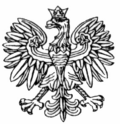 WOJEWODA MAZOWIECKI  OGŁOSZENIE      z dnia 24 marca 2021 r.o otwartym konkursie ofert dla organizacji pozarządowych oraz innych podmiotów wymienionych w art. 3 ust. 3 ustawy z dnia 24 kwietnia 2003 r. o działalności pożytku publicznego i o wolontariacie na realizację w 2021 r. zadania publicznego z zakresu pomocy społecznej w województwie mazowieckim w formie powierzania lub wsparcia realizacji zadania Na podstawie art. 5 ust. 2 pkt. 1 oraz ust. 4 pkt. 1 i 2, art. 11 ust. 1 pkt 1 i 2 oraz art. 13 ustawy z dnia 24 kwietnia 2003 r. o działalności pożytku publicznego i o wolontariacie (Dz. U. z 2020 r. poz. 1057), zwanej dalej „ustawą”, oraz w związku z art. 25 ustawy z dnia 12 marca 2004 r. 
o pomocy społecznej (Dz. U. z 2020 r. poz. 1876, z późn. zm.), oraz zgodnie z zarządzeniem nr 419 Wojewody Mazowieckiego z dnia 13 listopada 2020 r. w sprawie przyjęcia „Programu współpracy Wojewody Mazowieckiego z organizacjami pozarządowymi oraz innymi podmiotami prowadzącymi działalność pożytku publicznego na rok 2021”.WOJEWODA MAZOWIECKIogłasza otwarty konkurs ofert dla organizacji pozarządowych oraz innych podmiotów wymienionych w art. 3 ust. 3 ustawy z dnia 24 kwietnia 2003 r. o działalności pożytku publicznego i o wolontariacie na realizację w 2021 r. zadania publicznego z zakresu pomocy społecznej w województwie mazowieckim w formie powierzania lub wsparcia realizacji zadania Podmiotami uprawnionymi do składania ofert są:organizacje pozarządowe w rozumieniu art. 3 ust. 2 ustawy o działalności pożytku publicznego i o wolontariacie, prowadzące działalność statutową w zakresie pomocy społecznej na terenie województwa mazowieckiego,podmioty wymienione w art. 3 ust. 3 ustawy o działalności pożytku publicznego i o wolontariacie, jeżeli ich cele statutowe obejmują prowadzenie działalności w zakresie pomocy społecznej, których terenem działania jest województwo mazowieckie.Rodzaj zadania:Zadaniami konkursowymi realizowanymi  przez ww. podmioty są działania podejmowane na terenie województwa mazowieckiego, służące osiągnięciu rezultatów w zakresie celu określonego dla danego zadania, w następujących obszarach (priorytetach):Zadanie nr 1: Przeciwdziałanie bezdomnościCele zadania: 1) rozwój dostępności i efektywności specjalistycznej pomocy interwencyjnej dla osób bezdomnych w sytuacji kryzysowej (w tym: streetworking, programy/centra diagnostyczno-poradnicze, pomocy medycznej, pomocy socjalnej i poradnictwa specjalistycznego dla osób bezdomnych w sytuacji kryzysowej — zapewniające diagnozę i wdrażanie adekwatnych instrumentów indywidualnego wsparcia);2) 	podniesienie efektywności instrumentów wsparcia procesu wychodzenia z bezdomności (w tym: programy rozwoju mieszkalnictwa treningowego; rozwój centrów coachingu i readaptacji społeczno-zawodowej osób bezdomnych; rozwój funkcji aktywizującej schronisk dla bezdomnych; programy przeciwdziałania długotrwałej socjalizacji dzieci i młodzieży w warunkach zamieszkiwania w placówkach dla bezdomnych; wzmacnianie współpracy lokalnych interesariuszy na rzecz wychodzenia z bezdomności);3) upowszechnienie instrumentów na rzecz obniżenia ryzyka bezdomności osób i rodzin zagrożonych (projekty: pomocy specjalistycznej i edukacji ekonomicznej dla rodzin i osób zagrożonych eksmisją, profilaktyki bezdomności wychowanków placówek wychowawczych oraz przebywających w jednostkach czasowego pobytu, w tym placówkach leczniczych oraz penitencjarnych, wzmacnianie współpracy lokalnych interesariuszy na rzecz profilaktyki bezdomności).Zadanie nr 2: Regionalny system pomocy żywnościowejCel zadania: dystrybucja żywności do ośrodków wsparcia w województwie mazowieckim.Zadanie nr 3: Lokalna profilaktyka społecznaCel zadania: wdrażanie opartych na diagnozie lokalnych potrzeb programów profilaktyki pomocy i interwencji społecznej, uzupełniających instrumenty pomocy społecznej i wspierania rodziny, np.: programów pedagogiki ulicznej, rodzinno-środowiskowych programów socjoterapeutycznych, organizacji zajęć dla dzieci i rodzin wymagających wsparcia, poradnictwa i innych działań w ramach profilaktyki samobójstw, w tym osób małoletnich, aktywizacji życiowej osób starszych w sposób inny niż tworzenie i dofinansowywanie dziennych domów i klubów seniora, zapewnienie wsparcia specjalistycznego osobom 
w kryzysie psychicznym, w tym wsparcia psychologicznego i psychiatrycznego. Wysokość  środków publicznych przeznaczonych na realizację zadań:W roku 2021 wysokość środków z budżetu Wojewody Mazowieckiego na realizację zadań objętych konkursem wynosi łącznie 720 000 zł.Zasady przyznawania dotacji oraz warunki realizacji zadania:Postępowanie w sprawie otwartego konkursu ofert odbywać się będzie zgodnie z zasadami określonymi w ustawie o działalności pożytku publicznego i o wolontariacie.Zlecenie zadań publicznych odbywać się będzie w formie powierzania lub wsparcia wykonywania zadań publicznych wraz z udzieleniem dotacji na finansowanie ich realizacji. Oferent w składanej ofercie określa w sekcji VI „Inne informacje” w jakiej formie podejmuje się realizacji zadania.Od oferenta nie jest wymagany wkład własny w postaci środków finansowych własnych lub pozyskanych z innych źródeł,  lub w formie  wkładu osobowego lub rzeczowego w przypadku kiedy decyduje się na powierzenie mu realizacji zadania.Podstawą ubiegania się o dofinansowanie jest oferta zawierająca wszystkie zasadnicze parametry realizacji planowanego przedsięwzięcia.W ramach dotacji będą finansowane wyłącznie koszty (bezpośrednie i pośrednie) mające na celu realizację zadania. Koszty obsługi administracyjnej i finansowo – księgowej (koszty pośrednie) zadania mogą stanowić maksymalnie 20% całkowitych kosztów realizacji zadania.Podmioty uprawnione do składania wniosków mogą złożyć maksymalnie 1 projekt 
w ramach przedmiotowego konkursu.Dopuszcza się złożenie oferty wspólnej na realizację ww. zadania.Dotacja może zostać przeznaczona wyłącznie na pokrycie kosztów związanych z realizowanym zadaniem, w tym na:zatrudnienie personelu zapewniającego właściwe realizacji zadania, w tym koszty zatrudnienia specjalistów,zabezpieczenie bieżącej działalności placówki realizującej zadanie (koszty czynszu, nośników energii i ciepła, dostaw wody, odprowadzania ścieków, opłat telekomunikacyjnych itp.),zakup materiałów niezbędnych do realizacji zadania,zakup drobnego sprzętu i wyposażenia niezbędnego do realizacji zadania (koszt zakupu nie może przekroczyć kwoty 10.000 zł),zakup środków czystości i higieny osobistej,zakup płynów do dezynfekcji oraz środków ochrony osobistej;zakup żywności oraz urządzeń do jej gromadzenia, przetwarzania, przechowywania 
i wydawania. W ramach przyjętego do realizacji zadania środki finansowe pochodzące z dotacji nie mogą być wykorzystane na:świadczenia socjalne, nagrody i premie dla pracowników,wypłatę świadczeń finansowych (np. stypendiów, nagród finansowych) na rzecz adresatów zadania publicznego,wydatki związane z działalnością polityczną i religijną,wydatki inwestycyjne (w tym zakup sprzętu powyżej kwoty 10 000 zł),zakup gruntów,organizację wypoczynku i imprez o charakterze rekreacyjnym, wydatki na realizację zadania niedotyczące okresu obowiązywania umowy, 
w szczególności na pokrycie zaległych zobowiązań. Oferent zobowiązany jest do niepobierania opłat z tytułu wszelkich działań prowadzonych w ramach realizacji zadania publicznego od jego beneficjentów.W przypadku, gdy kwota z wniosków o dofinansowanie, wynikająca ze złożonych ofert, przekracza wysokość środków przeznaczonych na realizację zadania, organizator konkursu zastrzega sobie możliwość przyznania dofinansowania w mniejszej wysokości niż wnioskowana.W przypadku przyznania na realizację zadania niższej kwoty dotacji niż kwota wnioskowana w ofercie, oferent zobowiązany będzie w terminie 14 dni od daty ogłoszenia wyników dostarczyć wraz z oświadczeniem o przyjęciu dotacji aktualizację harmonogramu, opisu poszczególnych działań oraz kosztorysu dostosowanego do przyznanej kwoty dotacji. Aktualizacja harmonogramu, opisu poszczególnych działań i kosztorysu dokonana przez oferenta w przypadku uzyskania dotacji w niższej kwocie niż wnioskowana i przekazana w terminie 14 dni od ogłoszenia wyników nie może powodować:zmiany celu określonego dla zadania w ogłoszeniu o konkursie, w ramach którego zgłoszono ofertę, a ewentualna zmiana zakresu przedmiotowego zadania powinna wynikać z niższej niż wnioskowana kwoty uzyskanej dotacji, przeznaczenia dotacji ogłoszonej w ogłoszeniu wyników konkursu, nie może wprowadzać kosztów nie przewidzianych w kosztorysie zawartym w ofercie, jak również nie może podwyższać stawek jednostkowych kosztów oraz limitów określonych w zestawieniu kosztów realizacji zadania o więcej niż 20%.Podstawą rozliczenia zadania publicznego będą osiągnięte rezultaty oraz zrealizowane działania określone w ofercie.Dopuszczone przesunięcia pomiędzy pozycjami kosztów określonymi w kalkulacji przewidywanych kosztów realizacji zadania publicznego w trakcie jego realizacji ustala się na poziomie 20 % danego kosztu.W przypadku rezygnacji przez oferenta z przyjęcia dotacji w całości lub w części, oferent składa oświadczenie o rezygnacji z przyjęcia dotacji. Oświadczenie powinno zostać złożone na piśmie lub w formie dokumentu elektronicznego w terminie 14 dni od momentu poinformowania o przyznaniu dotacji i być podpisane przez osoby uprawnione.Podmiot, który otrzymał dotację zobowiązuje się do złożenia sprawozdania końcowego 
z wykonania zadania publicznego, według wzoru stanowiącego załącznik nr 5 do rozporządzenia Przewodniczącego Komitetu do Spraw Pożytku Publicznego z dnia 
24 października 2018 r. w sprawie wzorów ofert i ramowych wzorów umów dotyczących realizacji zadań publicznych oraz wzorów sprawozdań z wykonania tych zadań (Dz. U. 
z 2018 r. poz. 2057), w terminie 30 dni od dnia zakończenia realizacji zadania.Zadanie publiczne w okresie obowiązywania na terenie Rzeczypospolitej Polskiej stanu zagrożenia epidemiologicznego lub stanu epidemii z powodu SARS-coV2 musi być realizowane z uwzględnieniem ograniczeń, nakazów i zakazów. W przypadku ograniczeń uniemożliwiających realizację zadania w sposób stacjonarny dopuszcza się, by projekt zakładał realizację zadania w sposób zdalny (z wykorzystaniem dostępnego sprzętu, narzędzi oraz komunikatorów internetowych).Przedmiotowe sprawozdanie musi być zgodne z wartością merytoryczną, warunkami organizacyjnymi i finansowymi przedstawionymi w złożonej ofercie i zawartej umowie.Biuro Kadr i Organizacji Mazowieckiego Urzędu Wojewódzkiego w Warszawie ma prawo żądać przedstawienia w wyznaczonym terminie dodatkowych informacji i wyjaśnień w trakcie realizacji zadania oraz do sprawozdania.Przyznane środki finansowe podmiot realizujący zadanie jest zobowiązany wykorzystać zgodnie z przeznaczeniem oraz terminem realizacji zadania określonym w umowie.Kontrola prawidłowości wykonania zadania, w tym wydatkowania przekazanych środków finansowych może być przeprowadzona w toku realizacji zadania oraz po jego zakończeniu, tj. przez okres 5 lat, licząc od początku roku następującego po roku, w którym zakończono realizację zadania.Zasady kontroli oraz konsekwencje w przypadku stwierdzenia nieprawidłowości 
w realizacji zadania zostaną określone w umowie.IV. 	Termin realizacji zadaniaRealizacja zadania obejmować będzie okres od 01 czerwca do 31 grudnia 2021 r.Wydatki ze środków dotacji mogą być ponoszone od dnia podpisania umowy do dnia 31 grudnia 2021 r.Zadanie powinno być realizowane zgodnie z ustawą o działalności pożytku publicznego i o wolontariacie, ustawą o pomocy społecznej oraz innymi obowiązującymi przepisami prawa, zgłoszoną ofertą oraz zawartą umową na realizację zadania.V.	Termin składania ofertOferty wraz z załącznikami należy składać w wersji papierowej w siedzibie urzędu:Mazowiecki Urząd Wojewódzki w Warszawiepl. Bankowy 3/5, pok. 1 (kancelaria – biuro podawcze), wejście F (wejście od al. „Solidarności”) Ze względu na wprowadzone ograniczenia w obsłudze klientów, spowodowane koniecznością zapobiegania rozprzestrzenianiu się koronawirusa SARS-CoV-2, rekomenduje się przesyłanie ofert drogą pocztową na adres:Mazowiecki Urząd Wojewódzki w Warszawiepl. Bankowy 3/5,  00-950 Warszawa Termin składania ofert upływa dnia 16 kwietnia 2021 r. do godziny 16:00 (decyduje data wpływu do Urzędu). Oferty, które wpłyną po terminie, o którym mowa powyżej, nie będą rozpatrywane.Oferty należy składać w zamkniętej kopercie, w miejscu i czasie określonym w ogłoszeniu. Koperta powinna być opisana z oznaczeniem nazwy i adresu podmiotu składającego ofertę oraz numeru zadania określonego w części II niniejszego ogłoszenia.Przed złożeniem oferty pracownicy Biura Kadr i Organizacji Mazowieckiego Urzędu Wojewódzkiego udzielają stosownych wyjaśnień na pytania oferenta, dotyczących zadań konkursowych, nr telefonu 22 695 62 87 lub 22 695 60 43 (od poniedziałku do piątku w godz. 8:00—14:00)
Pracownicy udzielając informacji, nie dokonują wstępnej oceny formalnej 
i merytorycznej.Wymagane dokumenty:Oferta realizacji zadania publicznego winna być sporządzona według wzoru stanowiącego załącznik nr 1 do Rozporządzenia Przewodniczącego Komitetu do Spraw Pożytku Publicznego z dnia 24 października 2018 r. w sprawie wzorów ofert 
i ramowych wzorów umów dotyczących realizacji zadań publicznych oraz wzorów sprawozdań z wykonania tych zadań (Dz. U. z 2018, poz. 2057). Wzór oferty dostępny jest na stronie internetowej https://www.gov.pl/web/uw-mazowiecki w zakładce Co robimy / Organizacje pozarządowe NGO / Ważne informacje dla organizacji pozarządowych; https://www.gov.pl/web/uw-mazowiecki/wazne-informacje-dla-organizacji-pozarzadowych  a następnie Ogłoszenie o otwartym konkursie ofert na realizację wybranych zadań z zakresu pomocy społecznej w roku 2021.Oferta musi być czytelna oraz wypełniona we wszystkich punktach, które dotyczą oferenta (jeśli punkt nie dotyczy oferenta – należy wpisać „nie dotyczy”). W przypadku opcji „niepotrzebne skreślić”, należy dokonać właściwego wyboru.W ofercie konieczne jest wypełnienie tabeli w punkcie III.6 – „Dodatkowe informacje dotyczące rezultatów realizacji zadania publicznego”.Oferta musi być podpisana przez osobę/osoby upoważnione do składania oświadczeń woli, zgodnie z wpisem w KRS lub innymi dokumentami potwierdzającymi status prawny podmiotu i umocowania osób go reprezentujących.Do oferty realizacji zadania konkursowego należy dodatkowo dołączyć pełnomocnictwo jeżeli osoby reprezentujące oferenta działają na podstawie udzielonego im pełnomocnictwa.Obligatoryjnie należy złożyć:w przypadku, gdy oferent nie podlega wpisowi w Krajowym Rejestrze Sądowym – kopię aktualnego wyciągu z innego rejestru lub ewidencji, ewentualnie inny dokument potwierdzający status prawny oferenta. Odpis musi być zgodny ze stanem faktycznym i prawnym, niezależnie od tego, kiedy został wydany; w przypadku wyboru innego sposobu reprezentacji oferentów składających ofertę niż wynikający z Krajowego Rejestru Sądowego lub innego właściwego rejestru – dokument potwierdzający upoważnienie do działania w imieniu oferenta(-ów);kopię umowy lub statutu spółki - w przypadku gdy oferent jest spółką prawa handlowego, o której mowa w art. 3 ust. 3 pkt 4 ustawy o działalności pożytku publicznego i o wolontariacie.Kopie załączonych dokumentów (każda strona) muszą być potwierdzone za zgodność z oryginałem.Złożone oferty nie podlegają uzupełnieniu ani korekcie po upływie terminu ich składania.Oferty złożone po terminie, sporządzone wadliwie, nieczytelne bądź niekompletne, co do wymaganego zestawu dokumentów lub informacji, jak również oferty dotyczące udzielania dotacji na działania wykraczające poza określone w niniejszym ogłoszeniu zadania nie będą rozpatrywane ze względów formalnych. VI.	Tryb i kryteria stosowane przy wyborze ofertKryteria formalne oceny ofert są następujące:1) oferta realizacji zadania została złożona do urzędu w terminie określonym 
w ogłoszeniu konkursowym,2) oferta realizacji zadania publicznego została wypełniona na właściwym formularzu,3) oferent jest uprawniony do złożenia oferty,4) oferta realizacji zadania publicznego odpowiada na wskazany w ogłoszeniu rodzaj zadania,5) oferent wskazał rezultaty realizacji zadnia publicznego,6) prawidłowo i kompletnie wypełnione są wszystkie pola oferty.Oferty, które nie spełnią wymogów formalnych, nie będą podlegać rozpatrywaniu pod względem merytorycznym.Oceny merytorycznej złożonych ofert, na podstawie przepisów ustawy, Programu współpracy Wojewody Mazowieckiego na rok 2021 z organizacjami pozarządowymi oraz innymi podmiotami prowadzącymi działalność pożytku publicznego oraz kryteriów podanych w treści niniejszego ogłoszenia, dokona Komisja Konkursowa powołana w celu opiniowania złożonych ofert. Złożone oferty zostaną ocenione przez Komisję Konkursową w oparciu o następujące kryteria:ocena możliwości realizacji zadania publicznego przez oferenta,zgodność działań z celami wskazanymi w ogłoszeniu, trafność zidentyfikowania grupy docelowej,przewidywane rezultaty realizacji zadania oraz ich efektywność w zakresie osiągniecia celu zadania,weryfikowalność zakładanych rezultatów (określone liczbowo, procentowo itp.) wymierność, realność i możliwość do osiągnięcia dzięki realizacji zaplanowanych działań.przejrzystość opisu i harmonogramu działań,doświadczenie oferenta i kwalifikacje osób, przy udziale, których oferent będzie realizował zadanie publiczne,zasadność przedstawionej kalkulacji kosztów realizacji zadania publicznego w odniesieniu do zakresu rzeczowego zadania, spójności z harmonogramem, racjonalności 
i adekwatności proponowanych stawek jednostkowych w odniesieniu do działań, rezultatów i zakresu rzeczowego zadania,zachowanie limitu kosztów administracyjnych,11) analiza i ocena realizacji przez oferenta zleconych zadań publicznych, biorąc pod uwagę rzetelność i terminowość oraz sposób rozliczenia otrzymanych na ten cel środków. Po analizie złożonych ofert komisja konkursowa przedłoży rekomendacje co do wyboru ofert Wojewodzie Mazowieckiemu, który dokona rozstrzygnięcia konkursu. Ogłoszenie wyników otwartego konkursu ofert zostanie podane do wiadomości publicznej w terminie do 18 maja 2021 r., w Biuletynie Informacji Publicznej, na tablicy ogłoszeń Mazowieckiego Urzędu Wojewódzkiego w Warszawie oraz na stronie internetowej MUW https://www.gov.pl/web/uw-mazowiecki w zakładce Aktualności jak również w zakładce Co robimy / Organizacje pozarządowe NGO / Ważne informacje dla organizacji pozarządowych;https://www.gov.pl/web/uw-mazowiecki/wazne-informacje-dla-organizacji-pozarzadowych a następnie Ogłoszenie o otwartym konkursie ofert na realizację wybranych zadań z zakresu pomocy społecznej w roku 2021.Od ogłoszenia wyników otwartego konkursu ofert i udzielenia dotacji nie stosuje się trybu odwoławczego.Niedostarczenie przez oferenta wymaganych dokumentów w terminie 14 dni od ogłoszenia wyników otwartego konkursu ofert może skutkować odstąpieniem Wojewody Mazowieckiego od zawarcia umowy.Niedopełnienie obowiązków koniecznych do zawarcia umowy w terminie 30 dni od ogłoszenia wyników otwartego konkursu ofert może skutkować odstąpieniem Wojewody Mazowieckiego od zawarcia umowy.Zgodnie z art. 15 ust. 2i ustawy o działalności pożytku publicznego i o wolontariacie każdy, w terminie 30 dni od dnia ogłoszenia wyników konkursu, może żądać uzasadnienia wyboru lub odrzucenia oferty. Od podjętych decyzji podmiotom nie przysługuje odwołanie.VII. 	Informacja o dofinansowaniu zadań organizacji pozarządowych w zakresie pomocy społecznejW wyniku konkursu ofert na dofinansowanie realizacji zadań z zakresu pomocy społecznej
w 2020 roku rozstrzygniętego decyzją Wojewody Mazowieckiego z dnia 29 maja 2020 r.
na realizację zadań z zakresu pomocy społecznej zostało podpisanych 15 umów 
z organizacjami pozarządowymi na łączną kwotę 720 000 zł.    Konstanty RadziwiłłWojewoda Mazowiecki